Name of Journal: World Journal of Clinical CasesManuscript NO: 67559Manuscript Type: ORIGINAL ARTICLEObservational StudyPredictive risk scales for development of pressure ulcers in pediatric patients admitted to general ward and intensive care unitLuo WJ et al. Braden Q risk assessment of pressure ulcers in PICUWen-Jun Luo, Xue-Zhen Zhou, Jia-Ying Lei, Ying Xu, Rui-Hua HuangWen-Jun Luo, Xue-Zhen Zhou, Jia-Ying Lei, Ying Xu, Rui-Hua Huang, Sun Yat-sen Memorial Hospital, Guangzhou 510235, Guangdong Province, ChinaAuthor contributions: Luo WJ and Zhou XZ contributed to the study conception and design; Luo WJ collected the data; Huang RH contributed to the data analysis and interpretation; Luo WJ drafted the article; Zhou XZ and Huang RH contributed to the critical revision of the article.Corresponding author: Xue-Zhen Zhou, MS, Chief Nurse, Sun Yat-sen Memorial Hospital, No. 107 Yanjiang West Road, Yuexiu District, Guangzhou 510235, Guangdong Province, China. 956287439@qq.comReceived: June 19, 2021Revised: August 26, 2021Accepted: October 25, 2021Published online: December 16, 2021AbstractBACKGROUNDMore than ten special scales are available to predict the risk of pressure ulcers in children. However, the performances of those scales have not yet been compared in China. AIMTo compare the Waterlow, Braden Q, and Glamorgan scales, and identify more suitable pressure ulcer evaluation scale for the pediatric intensive care unit (PICU).METHODSTrained nurses used the Waterlow, Braden Q, and Glamorgan scales to assess pediatric patients at Sun Yat-sen Memorial Hospital (China) within 24 h of admission from May 2017 to December 2020 in two stages. Skin examination was carried out to identify pressure ulcers every 3 d for 3 wk. RESULTSThe incidence of pressure ulcers was 3/28 (10.7%) in the PICU and 5/314 (1.6%) in the general pediatric ward. For children in the general ward, the Waterlow, Braden Q, and Glamorgan scales had comparable area under the operating characteristic curve (AUC) of 0.870, 0.924, and 0.923, respectively, and optimal cut-off values of 14, 14, and 29 points. For PICU, the Waterlow, Braden Q, and Glamorgan scales had slightly lower AUC of 0.833, 0.733, and 0.800, respectively, and optimal cut-off values of 13, 16, and 27 points. Braden Q demonstrated a satisfactory specificity, and during the second stage of the study for PICU patients, the AUC of the Braden Q scale was 0.810, with an optimal cut-off value of 18.35 points.CONCLUSIONThe Waterlow, Braden Q, and Glamorgan scales have comparable performance, while the Braden Q scale demonstrates a better specificity and can be successfully used by pediatric nurses to identify patients at high risk of pressure ulcers in PICU.Key Words: Pressure ulcer; Risk assessment; Children; Intensive care unit©The Author(s) 2021. Published by Baishideng Publishing Group Inc. All rights reserved. Citation: Luo WJ, Zhou XZ, Lei JY, Xu Y, Huang RH. Predictive risk scales for development of pressure ulcers in pediatric patients admitted to general ward and intensive care unit. World J Clin Cases 2021; 9(35): 10956-10968URL: https://www.wjgnet.com/2307-8960/full/v9/i35/10956.htm  DOI: https://dx.doi.org/10.12998/wjcc.v9.i35.10956Core Tip: The present study explored and analyzed commonly used Waterlow, Braden Q, and Glamorgan scales for the predictive diagnostic value of pressure ulcers in pediatric patients. In this study, the Braden Q scale had the highest specificity, which might serve as a valuable tool to predict pressure ulcers in pediatric intensive care unit (PICU) patients. The Waterlow, Braden Q, and Glamorgan scales have comparable performance, while the Braden Q scale demonstrated a better specificity and can be successfully used by pediatric nurses to identify patients at high risk of pressure ulcers in PICU.INTRODUCTIONChildren admitted to the medical care centers are at an increased risk of pressure ulcers[1-3]. The prevalence of pressure ulcers in pediatric patients ranges from 1.72% to 18.6% in different countries and ages and is higher in pediatric intensive care units (PICUs) than in general pediatric wards[4-6]. Owing to the unstable hemodynamic status and the prolonged bed rest, hospitalized children have a high risk of pressure ulcers. Additionally, compared to adults, hospitalized children have more difficulty expressing pain, discomfort, or the need for repositioning[7]. Pressure ulcers in children could have detrimental effects, including pain, infection, negative psychosocial impact due to scarring or alopecia, prolonged hospitalization time, and increased treatment costs[8]. Thus, identifying pediatric patients at risk for pressure ulcer development would allow timely intervention to prevent the occurrence of pressure sores. Outside of China, at least 12 pediatric risk assessment scales for pressure ulcers have been described and assessed in the clinical setting, including the Braden Q[9], Glamorgan[10], and Waterlow scales[11]. The Braden Q scale was frequently used to assess the risk in pediatric patients[12] and validated in patients aged 3 wk to 8 years using receiver operating characteristic (ROC) curve analysis. Subsequently, the development of pressure ulcers was predicted based on an area under the ROC curve (AUC) of 0.83 and a cut-off score of 16 points, a sensitivity of 0.88, and a specificity of 0.58[13,14]. A meta-analysis showed that the pooled sensitivity and specificity of the Braden Q scale for pediatric patients were 0.73 and 0.61, respectively[15], and another meta-analysis provided the same conclusion[16]. The Glamorgan scale has also been validated for use in children[10], with a sensitivity of 0.984 and specificity of 0.674 at a cut-off score of 15 points[10], although one study has questioned its validity in a low-risk setting[17]. The Waterlow scale has a high specificity and low sensitivity and is recommended for use in conjunction with clinical evaluation[18].A small number of studies have compared the utilities of different risk assessment scales in the prediction of pressure ulcer development in children. Anthony et al[19] compared the Braden Q, Glamorgan, and Garvin scales and concluded that the Glamorgan risk assessment scale had the best predictive ability. Conversely, Willock et al[8] found that the Braden Q and Glamorgan scales performed similarly when used in neonatal and PICUs and that the Braden Q scale might have an advantage over the Glamorgan scale in general pediatric wards. Kottner et al[20] conducted a systematic review of 15 publications utilizing 12 different pediatric pressure ulcer risk scales and concluded that no single instrument could be considered superior to the others. Thus, despite the availability of numerous scales to assess the risk of pressure ulcers in children, the tool with the best predictive utility in clinical practice is yet to be identified. Interestingly, the optimum risk assessment scale might vary depending on the patient’s anatomy, physiology, and health condition, which could depend on age and whether the patient is in a general pediatric ward or PICU. In China, only a few studies have evaluated pediatric pressure ulcer risk assessment scales[21,22], and the clinical nursing practice guidelines also lack evidence-based research. In addition, the majority of pediatric pressure ulcer prevention programs are derived from adult assessment scales, ignoring the anatomical and physiological differences between adults and children. Based on these, there is an urgent need for validating and comparing different approaches to the pressure ulcer risk assessment in China. The present study aimed to evaluate the Waterlow, Braden Q, and Glamorgan risk assessment scales in pediatric patients admitted to the Sun Yat-sen Memorial Hospital (China), in order to identify more suitable pressure ulcer evaluation scale for the PICU. MATERIALS AND METHODSStudy participantsThis prospective cohort study enrolled children admitted to the general pediatric ward and PICU of our hospital in two stages, from May 2017 to August 2017 (first stage) and from January 2018 to December 2021 (second stage), respectively. The inclusion criteria were as follows: (1) Age 28 d-14 years; (2) Admitted to the general pediatric ward or PICU of our hospital; (3) Stayed in the ward/PICU for at least 24 h; and (4) No pressure ulcers were present at the time of admission. The exclusion criterion were as follows: (1) Lost to follow-up, i.e., a full dataset for skin assessment was not available for the 3-wk follow-up period due to termination of the assessments (for whatever reason); (2) Discharge from the hospital; or (3) Death. This study was approved by the ethics committee of Sun Yat-sen Memorial Hospital [approval number: 2017(23)]. All patients or their legal guardians provided informed written consent before participation in the study.Administration of Waterlow, Braden Q, and Glamorgan risk assessment instrumentsThe participating nurses administered the Waterlow, Braden Q, and Glamorgan risk assessment tools to each child within 24 h of admission, in accordance with the scoring rules of each scale. All participating nurses had undergone standardized training and assessment in the administration of these scales to maximize the consistency and reliability of the evaluation[14]. The Waterlow scale contains several items (build/weight for height, visual assessment of the skin, sex/age, continence, mobility, appetite, tissue malnutrition, neurological deficit, major surgery/trauma, and medication) and identifies three risk categories: At risk (score 10-14), high risk (score 15-19), and very high risk (score ≥ 20)[11]. The Braden Q scale consists of seven subscales (mobility, activity, sensory perception, moisture, friction and shear, nutrition, and tissue perfusion/oxygenation) each scored 1-4, with the total score ranging from 7 (highest risk) to 28 (lowest risk)[9]. The Glamorgan scale contains nine items (mobility, equipment/objects/hard surface pressing on the skin, significant anemia, persistent pyrexia, poor peripheral perfusion, inadequate nutrition, low serum albumin, weight, and incontinence) with the total score ranging from 0 to 42[10].Six nurses were selected for data collection, among those who have more than 3 years of experience in the pediatric pressure ulcers care. Selected nurses have completed unified training and assessment to ensure reliability and consistency of the evaluation. Two nurses as a group collected the data for skin assessment simultaneously to ensure the accuracy of data collection.Skin assessmentEach patient was followed for 3 wk with regular skin assessments to check for the development of any pressure ulcers. These skin assessments were performed by trained nurses blinded to the risk assessment scale scores. The first assessment was made 24 h after admission, and subsequent assessments were made every 3 d. Therefore, a total of eight skin assessments were carried out for each patient. Any pressure ulcers identified were classified as stage 1 (intact skin with localized non-branchable erythema), stage 2 (partial-thickness skin loss with exposure of dermis), stage 3 (full-thickness skin loss), or stage 4 (full-thickness skin and tissue loss) based on the 2016 revised version of the National Pressure Ulcer Advisory Panel staging system[23].Statistical analysisStatistical analyses were performed using SPSS 22.0 (Inclusion Body Myositis Corp, Armonk, New York, United States). ROC curve analysis was used to analyze the ability of each scale to predict the development of pressure ulcers. The AUC, optimal cut-off value, sensitivity, specificity, positive predictive value (PPV), and negative predictive value (NPV) were calculated.RESULTSBaseline demographic and clinical characteristics of study participantsA total of 342 children admitted during the first stage of the study were included in the final analysis; 28 patients (mean age: 78.3 ± 15.3 mo; 13 males, 46.4%) were admitted to the PICU and 314 (mean age: 56.7 ± 19.4 mo; 197 males, 62.7%) were admitted to the general ward. The baseline characteristics of the study participants are summarized in Table 1. Among them, children with blood tumors accounted for 64.3% of the total patients in intensive care unit and 42.4% of the total patients in the general ward.A total of 349 children were admitted to the PICU during the second stage of the study; among them, 7 were admitted for < 24 h. Finally, a total of 342 children (mean age: 70.3 ± 49.8 mo; 188 males, 55.0%) were included in the final analysis. The baseline characteristics of the study participants are summarized in Table 2.Incidence, categories, and locations of pressure ulcersThe incidence of pressure ulcers during the 3-wk follow-up during the first stage was 3/28 (10.7%) for children in the ICU and 5/314 (1.6%) for children in the general ward. For children in the ICU, one ulcer (3.6%) was stage 1, and two ulcers (7.1%) were stage 2. For children in the general ward, three ulcers (1.0%) were stage 1, and two ulcers (0.6%) were stage 2. The locations of the pressure ulcers are listed in Table 3.The incidence of pressure ulcers during the second stage was 13/342 (3.8%) for children in the ICU. Among these, nine ulcers (2.6%) were stage 1 and four (1.2%) were stage 2. The locations of the pressure ulcers are presented in Table 4.For the second stage of the study, pressure ulcers were detected in 12/13 (92.3%) patients; seven cases had hematological tumor disease, including five cases (5/7, 71.4%) with hematopoietic stem cell transplantation, and four/six (66.7%) of the remaining cases after surgery required follow-up chemotherapy after tumor biopsy. Therefore, 11/13 (85%) cases of pressure ulcers had malignant tumors. Barthel rating scale was used to evaluate the patients’ performance in activities of daily living. The scores of 13 patients were 10-25 points, which belonged to severe dependence. Based on the children’s body mass index (BMI), assessed according to the criteria of the World Health Organization, there were four cases with BMI < 1 standard deviation (SD), one with BMI < 2 SD, and three with BMI < 3 SD (Table 5).During the second stage, the laboratory examination of patients with pressure ulcer showed that the D-dimer results of 11 (84.6%) patients were > 0.55, and the C-reactive protein level in 10/13 (76.9%) patients was > 5. Furthermore, 9/13 (69.2%) patients had anemia with varying hemoglobin values (hemoglobin < 100 g/L; Table 6).ROC curve analysis of abilities of the three scales to predict pressure ulcer developmentFor children in the ICU, the AUC values for the Waterlow, Braden Q, and Glamorgan scales were 0.833, 0.733, and 0.800, respectively (Figure 1). Although this indicated that the Waterlow scale might have the best overall accuracy in predicting the development of pressure ulcers in the PICU, the interpretation should be made with caution due to the wide 95% confidence intervals (CIs) (Table 3). The Waterlow, Braden Q, and Glamorgan scales had optimal cut-off values of 13, 16, and 27 points, respectively. With the optimal cut-off value, the sensitivity was 0.667 for all three scales, while the specificity was 0.720 for the Waterlow scale, 0.840 for the Braden Q scale, and 0.720 for the Glamorgan scale. Table 3 compares the sensitivity, specificity, PPV, and NPV between the three risk assessment scales for PICU patients.For children admitted to the general ward, the Waterlow, Braden Q, and Glamorgan scales had an AUC of 0.870, 0.924, and 0.923, respectively (Figure 2). Although this suggested a superior overall predictive accuracy for the Braden Q and Glamorgan tools when used in general wards, no definitive conclusion could be drawn due to the substantial overlap of the 95%CIs (Table 3). The optimal cut-off values for the Waterlow, Braden Q, and Glamorgan scales were 14, 14, and 29 points, respectively. At the appropriate optimal cut-off value, the Waterlow, Braden Q, and Glamorgan scales had a sensitivity of 0.600 and specificity of 0.990, 0.980, and 0.790, respectively. Table 3 lists the sensitivity, specificity, PPV, and NPV for the three risk assessment scales when used in the patients in the general ward.DISCUSSIONThe main finding of the present study was that all three risk assessment scales showed a reasonable performance in the prediction of pressure ulcer development in hospitalized pediatric patients. The Waterlow scale had the highest AUC value among the three instruments for children in the ICU, while the Braden Q and Glamorgan scales had high AUC values for children in the general ward. Together, our data suggest that the optimal instrument needs to be selected according to the clinical setting.In the present study, the AUC values of the Waterlow, Braden Q, and Glamorgan scales were 0.833, 0.733, and 0.800, respectively, in the PICU and 0.870, 0.924, and 0.923, respectively, in the general ward (Table 7). The AUC value range was 0.5-1.0; a high value reflected better overall diagnostic/predictive accuracy in the clinical setting[24]. Thus, based on the AUC values, our findings indicated that the Waterlow scale might exhibit the best overall accuracy in the PICU, whereas the Braden Q and Glamorgan instruments might have superior accuracy in the general pediatric ward. However, these interpretations should be made with caution due to the large overlap of 95%CIs and would need to be tested in a future study with large sample size.In the present study, the optimal cut-off values for the Waterlow, Braden Q, and Glamorgan scales were 13, 16, and 27 points, respectively, when administered to patients in the PICU and 14, 14, and 29 points, respectively, when administered to patients in the general ward. In the PICU, the sensitivity of all three scales was 0.667, while the specificity was 0.720, 0.840, and 0.720 for the Waterlow, Braden Q, and Glamorgan scales, respectively. Although the AUC value was the highest for the Waterlow scale, the Braden Q scale had the highest specificity suggesting that it may be the most useful tool for PICU. In the general ward, the sensitivity was 0.600 for all three scales, and the specificity was 0.990, 0.980, and 0.790 for the Waterlow, Braden Q, and Glamorgan scales, respectively. Thus, the Braden Q and Waterlow scales had better specificities than the Glamorgan scale. Although our data are preliminary, we tentatively suggested that the Braden Q tool has the best overall performance in both the general pediatric ward and the PICU.According to the previously obtained results, the Braden Q scale demonstrated the most satisfactory performance and we used it to predict pressure ulcers in pediatric patients during the second stage of the study, from January 2018 to December 2020. The AUC value of the Braden Q scale was 0.810, the optimal cut-off value was 18.35 points, the sensitivity was 1.0, and the specificity was 0.553, which were slightly higher compared to results obtained during the first stage (Figure 3).In previous studies, the Braden Q scale had a sensitivity of 0.88 and specificity of 0.58[13,14], while the Glamorgan scale had a sensitivity of 0.984 and specificity of 0.674[10]. Although the previous studies did not distinguish between patients in the PICU and general ward, the sensitivity values were higher and specificity values lower than those obtained in both settings (i.e., PICU and general ward) in our study. Other studies conducted in the PICU yielded a sensitivity of 0.88 (cut-off value 20 points) for the Waterlow scale, 0.83 (cut-off value 16 points) for the Braden Q scale, and 0.87 (cut-off value 29 points) for the Glamorgan scale, while the sensitivity values for children in the general ward were 0.83 (cut-off value 25 points) for the Waterlow scale, 0.87 (cut-off value 18 points) for the Braden Q scale, and 0.98 (cut-off value 33 points) for the Glamorgan scale[17]. Furthermore, the AUC values for the Waterlow, Braden Q, and Glamorgan scales in previous studies were 0.69, 0.83, and 0.73, respectively, in the PICU and 0.45, 0.83, and 0.47, respectively, in the general ward[25,26]. These data differed slightly from those reported in the present study, which could be attributed to the varied underlying medical conditions and general health status of the patients between different studies. These discrepancies might have influenced the risk of the development of pressure ulcers and their incidence.Concurrently, in order to confirm the integrity of the results obtained in the first stage of the study, the second stage was undertaken in order to evaluate Braden Q scale performance in PICU from January 2018 to December 2020. The results showed that the Braden Q scale had an optimal AUC value in predicting pressure ulcers in PICU, which was slightly better than the previous data in 2017, supporting the hypothesis that the Braden Q scale could successfully predict the occurrence of pressure ulcers in PICU. In addition, 60% of the children with severe diseases included in the second stage of the study had blood cancer and the Braden Q scale was useful in predicting the pressure ulcer in this group of patients. Conversely, for children with pressure ulcers, during both stages of the study, mechanical ventilation was associated with an increased risk, which needs further follow-up.The second stage of the study included 342 cases from 2018 to 2020, and children with blood cancer accounted for a large proportion of the patients. Among the 13 cases of pressure ulcer, 92.3% were on ventilator-assisted breathing, and in those who developed pressure ulcer, the hemoglobin level was low (55-114) g/L in 9 (69.2%) cases and < 100 g/L in 9 (21.1%) cases. In addition, nutritional status, tissue perfusion, and oxygenation are reflected in the Braden Q scale, thus we recommend closer observation in the above issues to prevent the occurrence of pressure ulcers (Table 8). The scoring for some of the items in these risk assessment scales was subjective, resulting in disparities between results, obtained in different stages. The values should be adjusted in accordance with the patient’s test results, the score of physical indicators, and the objective values from the nursing records, such as blood pressure and excretion.The data obtained from the first stage in 2017 or second stage in 2018-2020 differ from some of the reports published previously. Nonetheless, our results provide information on the putative clinical application of the three risk assessment scales in the prediction of pressure ulcer development in hospitalized children. In our study, the Braden Q scale was an optimal tool for predicting pressure ulcers in PICU patients and additional studies across multiple centers with a larger sample size would substantiate the current findings.In addition, the constituent items of the Braden Q scale include hemoglobin content, blood oxygen saturation and friction items of independent patients. These items can better reflect the status of children with blood tumors. The Braden Q scale demonstrated the highest specificity and could be successfully used as a tool for the prediction of pressure ulcers in PICU patients.CONCLUSIONThe Waterlow, Braden Q, and Glamorgan scales have comparable performance, while the Braden Q scale demonstrates a better specificity and can be successfully used by pediatric nurses to identify patients at high risk of pressure ulcers in PICU. ARTICLE HIGHLIGHTSResearch backgroundMany scales are available to predict the risk of pressure ulcers in children. However, the performances of those scales have not yet been compared in China.Research motivationTo explore the value of pressure ulcer evaluation scales in Chinese pediatric patients.Research objectivesTo compare the Waterlow, Braden Q, and Glamorgan scales, and identify more suitable pressure ulcer evaluation scale for the pediatric intensive care unit (PICU).Research methodsTrained nurses used the Waterlow, Braden Q, and Glamorgan scales to assess pediatric patients at Sun Yat-sen Memorial Hospital (China) within 24 h of admission, from May 2017 to December 2020 in two stages. Skin examination was carried out to identify pressure ulcers every 3 d for 3 wk. Research resultsFor PICU, the Waterlow, Braden Q, and Glamorgan scales had slightly lower area under the operating characteristic curve (AUC) of 0.833, 0.733, and 0.800, respectively, and optimal cut-off values of 13, 16, and 27 points. Braden Q demonstrated a satisfactory specificity, and during the second stage of the study for PICU patients, the AUC of the Braden Q scale was 0.810, with an optimal cut-off value of 18.35 points.Research conclusionsThe Waterlow, Braden Q, and Glamorgan scales have comparable performance, while the Braden Q scale demonstrates a better specificity and can be successfully used by pediatric nurses to identify patients at high risk of pressure ulcers in PICU.Research perspectivesIn our study, the Braden Q scale is an optimal tool for predicting pressure ulcers in PICU patients, and additional studies across multiple centers with a larger sample size would substantiate the current findings.REFERENCES1 Freundlich K. Pressure Injuries in Medically Complex Children: A Review. Children (Basel) 2017; 4 [PMID: 28387749 DOI: 10.3390/children4040025]2 Pellegrino DMS, Chacon JMF, Blanes L, Ferreira LM. Prevalence and incidence of pressure injuries in pediatric hospitals in the city of São Paulo, SP, Brazil. J Tissue Viability 2017; 26: 241-245 [PMID: 28754485 DOI: 10.1016/j.jtv.2017.07.001]3 Razmus I, Bergquist-Beringer S. Pressure Injury Prevalence and the Rate of Hospital-Acquired Pressure Injury Among Pediatric Patients in Acute Care. J Wound Ostomy Continence Nurs 2017; 44: 110-117 [PMID: 28267117 DOI: 10.1097/WON.0000000000000306]4 Hu J. Incidence and prevalence of medical device-related pressure ulcers in children and adults. Evid Based Nurs 2020; 23: 62 [PMID: 31177085 DOI: 10.1136/ebnurs-2019-103098]5 Anthony D, Alosaimi D, Shiferaw WS, Korsah K, Safari R. Prevalence of pressure ulcers in africa: A systematic review and meta-analysis. J Tissue Viability 2021; 30: 137-145 [PMID: 33129668 DOI: 10.1016/j.jtv.2020.10.003]6 Sánchez-Lorente MM, Sanchis-Sánchez E, García-Molina P, Balaguer-López E, Blasco JM. Prevalence of pressure ulcers in the paediatric population and in primary health care: An epidemiological study conducted in Spain. J Tissue Viability 2018; 27: 221-225 [PMID: 30072214 DOI: 10.1016/j.jtv.2018.07.004]7 Cummins KA, Watters R, Leming-Lee T'. Reducing Pressure Injuries in the Pediatric Intensive Care Unit. Nurs Clin North Am 2019; 54: 127-140 [PMID: 30712539 DOI: 10.1016/j.cnur.2018.10.005]8 Willock J, Habiballah L, Long D, Palmer K, Anthony D. A comparison of the performance of the Braden Q and the Glamorgan paediatric pressure ulcer risk assessment scales in general and intensive care paediatric and neonatal units. J Tissue Viability 2016; 25: 119-126 [PMID: 27020863 DOI: 10.1016/j.jtv.2016.03.001]9 Quigley SM, Curley MA. Skin integrity in the pediatric population: preventing and managing pressure ulcers. J Soc Pediatr Nurs 1996; 1: 7-18 [PMID: 8951145 DOI: 10.1111/j.1744-6155.1996.tb00050.x]10 Willock J, Baharestani MM, Anthony D. The development of the Glamorgan paediatric pressure ulcer risk assessment scale. J Wound Care 2009; 18: 17-21 [PMID: 19131913 DOI: 10.12968/jowc.2009.18.1.32135]11 Waterlow J. Pressure sores in children: risk assessment. Paediatr Nurs 1998; 10: 22-23 [PMID: 9687781 DOI: 10.7748/paed.10.4.22.s25]12 Razmus I, Bergquist-Beringer S. Pressure Ulcer Risk and Prevention Practices in Pediatric Patients: A Secondary Analysis of Data from the National Database of Nursing Quality Indicators®. Ostomy Wound Manage 2017; 63: 28-32 [PMID: 28267681]13 Curley MA, Razmus IS, Roberts KE, Wypij D. Predicting pressure ulcer risk in pediatric patients: the Braden Q Scale. Nurs Res 2003; 52: 22-33 [PMID: 12552172 DOI: 10.1097/00006199-200301000-00004]14 Noonan C, Quigley S, Curley MA. Using the Braden Q Scale to Predict Pressure Ulcer Risk in pediatric patients. J Pediatr Nurs 2011; 26: 566-575 [PMID: 22055377 DOI: 10.1016/j.pedn.2010.07.006]15 Liao Y, Gao G, Mo L. Predictive accuracy of the Braden Q Scale in risk assessment for paediatric pressure ulcer: A meta-analysis. Int J Nurs Sci 2018; 5: 419-426 [PMID: 31406858 DOI: 10.1016/j.ijnss.2018.08.003]16 Chun X, Lin Y, Ma J, He J, Ye L, Yang H. Predictive efficacy of the Braden Q Scale for pediatric pressure ulcer risk assessment in the PICU: a meta-analysis. Pediatr Res 2019; 86: 436-443 [PMID: 31216569 DOI: 10.1038/s41390-019-0465-x]17 Kottner J, Kenzler M, Wilborn D. Interrater agreement, reliability and validity of the Glamorgan Paediatric Pressure Ulcer Risk Assessment Scale. J Clin Nurs 2014; 23: 1165-1169 [PMID: 23121342 DOI: 10.1111/jocn.12025]18 Charalambous C, Koulori A, Vasilopoulos A, Roupa Z. Evaluation of the Validity and Reliability of the Waterlow Pressure Ulcer Risk Assessment Scale. Med Arch 2018; 72: 141-144 [PMID: 29736104 DOI: 10.5455/medarh.2018.72.141-144]19 Anthony D, Willock J, Baharestani M. A comparison of Braden Q, Garvin and Glamorgan risk assessment scales in paediatrics. J Tissue Viability 2010; 19: 98-105 [PMID: 20421164 DOI: 10.1016/j.jtv.2010.03.001]20 Kottner J, Hauss A, Schlüer AB, Dassen T. Validation and clinical impact of paediatric pressure ulcer risk assessment scales: A systematic review. Int J Nurs Stud 2013; 50: 807-818 [PMID: 21645897 DOI: 10.1016/j.ijnurstu.2011.04.014]21 Zhang X. Ertong yachuang fengxian pinggu gongju de yanjiu xianzhuang. Chinese General Practice Nursing 2020; 18(20): 2497-2499 [DOI: 10.12104/j.issn.1674-4748.2020.20.010]22 Jiang CW, Y Q, Tu GF. Liangzhong liangbiao yuce xinshegner zhongzheng jianhu bingfang huanzhe yachuang fengxian de xiaoneng bijiao. Chinese Journal of Reproductive Health 2017; 28(06): 549-515 [DOI: 10.3969/j.issn.1671-878X.2017.06.011]23 Edsberg LE, Black JM, Goldberg M, McNichol L, Moore L, Sieggreen M. Revised National Pressure Ulcer Advisory Panel Pressure Injury Staging System: Revised Pressure Injury Staging System. J Wound Ostomy Continence Nurs 2016; 43: 585-597 [PMID: 27749790 DOI: 10.1097/WON.0000000000000281]24 Tang LL, Zhang W, Li Q, Ye X, Chan L. Least squares regression methods for clustered ROC data with discrete covariates. Biom J 2016; 58: 747-765 [PMID: 26848938 DOI: 10.1002/bimj.201500099]25 Wang YB. Waterlow pressure sores Risk Factor Assessment Table to evaluate the effectiveness of preventing pressure sores. Zhongguo shiyong huli zazhi 2015; 31(5): 359-36026 Lu YFL, J H, Lu XW. Braden-Q ertong yachuang pinggu liangbiao de yucexing yanjiu. Shanghai jiaotong daxue xuebao (Yixue ban) 2013; 33(5): 561-564FootnotesInstitutional review board statement: The study was approved by the ethics committee of Sun Yat-sen Memorial hospital [approval number: 2017(23)]Informed consent statement: All study participants, or their legal guardian, provided informed written consent prior to study enrollment.Conflict-of-interest statement: There are no conflicts of interest to report.Data sharing statement: No additional data are available.STROBE statement: The authors have read the STROBE Statement—checklist of items, and the manuscript was prepared and revised according to the STROBE Statement—checklist of items.Open-Access: This article is an open-access article that was selected by an in-house editor and fully peer-reviewed by external reviewers. It is distributed in accordance with the Creative Commons Attribution NonCommercial (CC BY-NC 4.0) license, which permits others to distribute, remix, adapt, build upon this work non-commercially, and license their derivative works on different terms, provided the original work is properly cited and the use is non-commercial. See: http://creativecommons.org/Licenses/by-nc/4.0/Provenance and peer review: Unsolicited article; Externally peer reviewedPeer-review started: June 19, 2021First decision: July 16, 2021Article in press: October 25, 2021Specialty type: Medicine, research and experimentalCountry/Territory of origin: ChinaPeer-review report’s scientific quality classificationGrade A (Excellent): 0Grade B (Very good): 0Grade C (Good): CGrade D (Fair): 0Grade E (Poor): 0P-Reviewer: KHURRAM MF S-Editor: Wang JJ L-Editor: Wang TQ P-Editor: Wang JJFigure Legends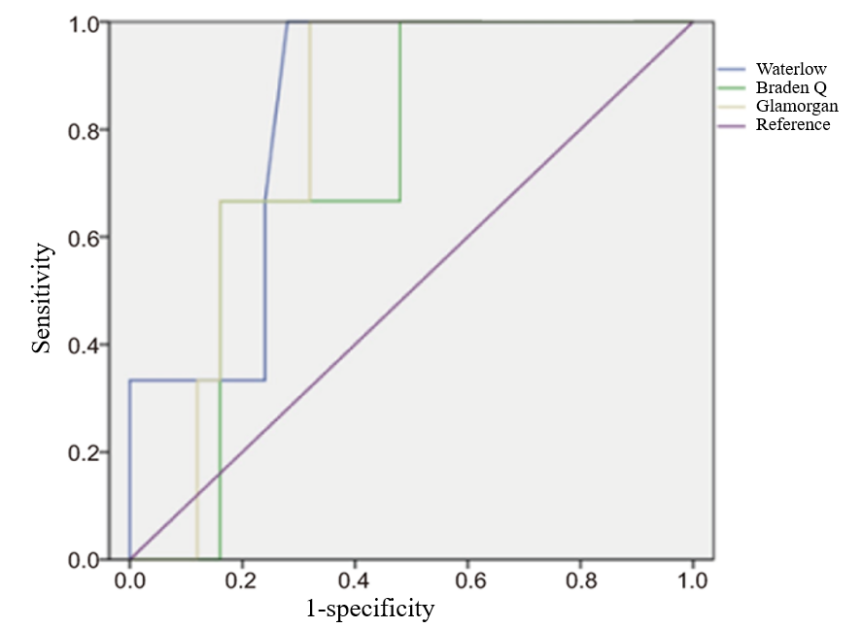 Figure 1 Area under the operating characteristic curve values for the Waterlow, Braden Q, and Glamorgan scales in children in the pediatric intensive care unit.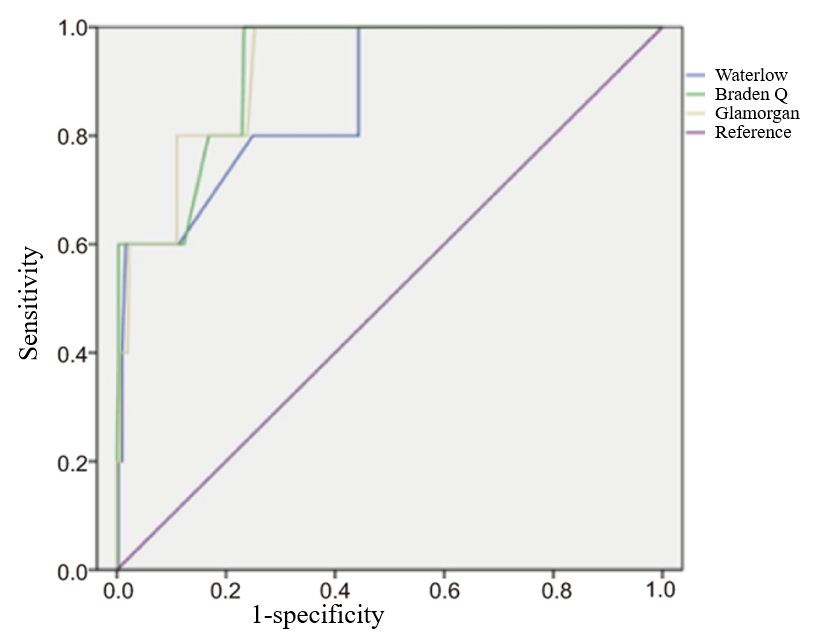 Figure 2 Area under the operating characteristic curve values for the Waterlow, Braden Q, and Glamorgan scales in children admitted to the general ward.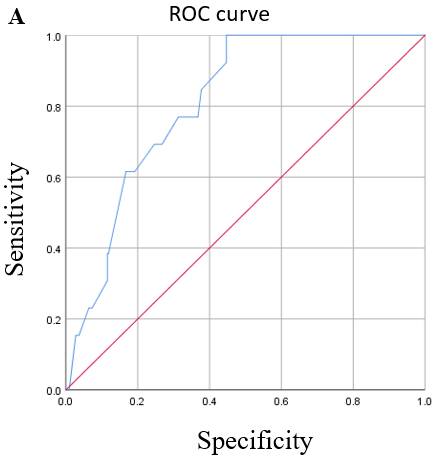 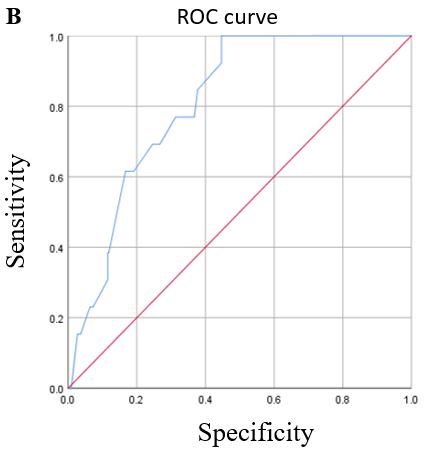 Figure 3 Receiver operating characteristic curves for the Braden Q scales when used to predict pressure ulcer development in pediatric patients in the pediatric intensive care unit. A: Between May 2017 and August 2017; B: From January 2018 to 2020. ROC: Receiver operating characteristic.Table 1 Baseline demographic and clinical characteristics of the study participants (first stage of the study, May 2017-August 2017)Data are presented as the mean ± SD.Table 2 Baseline demographic and clinical characteristics of the study participants (second stage, from January 2018-2020)Table 3 Pressure ulcer incidence, stage, and location (first stage of the study, May 2017-August 2017)NPUAP: National Pressure Ulcer Advisory Panel. Table 4 Pressure ulcer incidence, stage, and location (second stage of the study, January 2018-2020)Table 5 Diagnosis, self-care ability score, nutrition score, and related information of patients with pressure ulcer (second stage of the study, from January 2018 to 2020)PICU: Pediatric intensive care unit; BMI: Body mass index; WHO: World Health Organization.Table 6 Test results on the day of pressure ulcer diagnosis for pediatric intensive care unit patients (second stage of the study, from January 2018 to 2020)CRP: C-reactive protein.Table 7 Receiver operating characteristic curve analysis of abilities of Waterlow, Braden Q, and Glamorgan risk assessment scales to predict development of pressure ulcers in pediatric patients (first stage of the study, between May 2017 and August 2017)95%CI: 95% confidence interval; AUC: Area under the receiver operating characteristic curve; NPV: Negative predictive value; PPV: Positive predictive value.Table 8 Score of each item of Branden Q score for pediatric intensive care unit patients (second stage of the study, from January 2018 to 2020)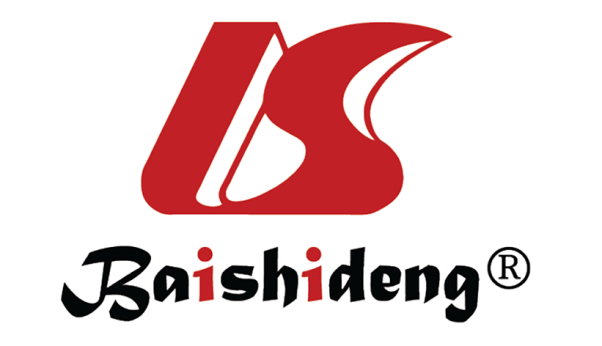 Published by Baishideng Publishing Group Inc7041 Koll Center Parkway, Suite 160, Pleasanton, CA 94566, USATelephone: +1-925-3991568E-mail: bpgoffice@wjgnet.comHelp Desk: https://www.f6publishing.com/helpdeskhttps://www.wjgnet.com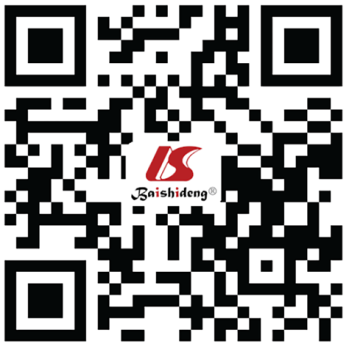 © 2021 Baishideng Publishing Group Inc. All rights reserved.CharacteristicIntensive care unit (n = 28)General pediatric ward (n = 314)Age (mo)78.3 ± 15.3 56.7 ± 19.4 Male, n13 (46.4%)197 (62.7%)Waterlow scale score10.9 ± 6.04.6 ± 2.7Braden Q scale score17.8 ± 4.324.6 ± 3.5Glamorgan scale score26.9 ± 5.67.5 ± 9.2Patients with squeezing or rubbing of the skin, n28 (100%)57 (18.2%)Patients with pain at admission, n8 (28.6%)11 (3.5%)Patients with mechanical ventilation, n19 (67.9%)7 (2.3%)Patients with blood tumor, n18 (64.3%)133 (42.4%)Death, n4 (14.2%)1 (0.3%)CharacteristicIntensive care unit (n = 342)Age (mo)70.3 ± 49.8Male, n188 (55.0%)Length of stay > 1 d ≤ 10 d, n291 (85.0%)Length of stay > 10 d, n51 (14.9%)Braden Q scale score26.9 ± 5.6Patients with blood tumor, n210 (61.4%)Patients with immune system diseases, n30 (8.77%)Patients with respiratory diseases, n41 (12.0%)Postoperative patients, n48 (14.0%)Other patients, n13 (3.8%)Pressure ulcer incidence, n13 (3.8%)Patients with mechanical ventilation, n19 (67.9%)Transfer out281 (82.2%)Leave hospital39 (11.41%)Death, n22 (6.43%)CharacteristicIntensive care unit (n = 28)General pediatric ward (n = 314)Pressure ulcer incidence3 (10.7%) 5 (1.6%) NPUAP stageStage 11 (3.6%)3 (1.0%)Stage 22 (7.1%)2 (0.6%)Location of pressure ulcerScalp1 (33.3%)0Nose1 (33.3%)0Face02 (40%)Toe0 (0%)2 (40%)Thumb0 1 (20%)Ankle1 (33.3%)0Patients with mechanical ventilation, n0 (0%)5 (100%)CharacteristicIntensive care unit (n = 13)Pressure ulcer incidence, n13 (3.8%)Patients with mechanical ventilation, n12 (92.3%)Patients with blood tumor, n7 (61.4%)Postoperative patients, n6 (14.0%)NPUAP stageStage 19 (69.2%)Stage 24 (30.8%)Location of pressure ulcerOcciput3Nose3Buttocks2Ear1Head1Cervix1Heel1Toe1Transfer out11 (84.6%)Leave hospital1 (7.7%)Death, n1 (7.7%)Inpatient numberSex (M/F)Age (mo)Weight (kg)Main diagnosisOther diagnosisTime of staying in PICU (d)Branden Q score Barthel scoreBMI score1047089F6018.5Primary lymphoma of bone (stage IV)After resection of left occipital tumor4141018.51093493F6021T1-7 mixed intraspinal and extraspinal ganglioneuroblastoma (low risk)2131020632852F10833Severe aplastic anemia after hematopoietic stem cell transplantationIntracranial hemorrhage; graft versus host disease26182021.11116677F13332Left thalamic and intraventricular variant astrocytoma (WHO stage III)61510151126874F66.5Postoperative complications of resection of right skull base myofibroblastomaBronchopneumonia15131015.41066251M14425Acute lymphoblastic leukemia after hematopoietic stem cell transplantationSevere pneumonia; hyperacute graft versus host disease19182511.3831463M15645Cervical spinal cord injuryMultiple cervical fractures40131015.9829101M4817.7Severe aplastic anemia after hematopoietic stem cell transplantationAcute graft versus host disease (stage IV)42101018.1850224F11024Postoperative complications of resection of ameloblastoma of left mandible3141013.2825633M3610Acute lymphoblastic leukemia after hematopoietic stem cell transplantationSevere pneumonia; hyperacute graft versus host disease (stage IV)11161011.8868274F85Postoperative complications of right submandibular gland cyst resectionProtein energy malnutrition5161011.1858433F12125Right mandible osteosarcoma after surgery and chemotherapyAbnormal liver function7161014.8852006M2412.4Acute lymphoblastic leukemia after hematopoietic stem cell transplantationSevere pneumonia; acute graft versus host disease37121017.2Inpatient numberWhite blood cell countRed blood cell countHemoglobin valuePlatelet calculationBlood pH valueCRPD-Dimer (0-0.55)10470892.923.09885947.3149.34.1109349312.113.651142277.401< 51.356328521.572.5771437.438102.32.37111667713.713.23971947.43575.12.7711268746.243.37912477.301620.2310662519.562.86108667.374< 50.338314639.562.86108667.385< 50.3382910113.82.97873757.392< 57.858502249.662.4875287.33157.92.5982563311.72.69782207.43958.71.278682745.683.63101677.44118.37.88584339.934.451106437.3523.91.488520065.612.88892397.40272.22.65ScaleAUC (95%CI)Optimal cut-off SensitivitySpecificityPPVNPVIntensive care unitWaterlow0.833 (0.653-1.000)≤ 130.6670.7200.1000.900Braden Q 0.733 (0.508-0.959)≤ 160.6670.8400.0900.910Glamorgan0.800 (0.629-0.971)≤ 270.6670.7200.1000.900General wardWaterlow0.870 (0.718-1.000)≤ 140.6000.9900.0100.990Braden Q 0.924 (0.838-1.000)≤ 140.6000.9800.0100.990Glamorgan0.923 (0.839-1.000)≤ 290.6000.7900.0130.987Inpatient numberMobilityActivitySensory perceptionMoistureFriction-shearNutritionTissue perfusion and oxygenationTotal score 10470891113224141093493111321413632852314431218111667711142241511268741123123131066251314422218831463111422313829101213411210850224111422314825633313231316868274113232416858433111433316852006111421212